В номере:ИзвещениеАдминистрация муниципального образования «Муниципальный округ Якшур-Бодьинский район Удмуртской Республики» извещает о возможности предоставления земельных участков в аренду:из земель населенных пунктов в соответствии со ст. 39.15 Земельного кодекса Российской Федерации, в том числе:- земельный участок с кадастровым номером 18:24:022001:1935:ЗУ1, расположенный по адресу: Удмуртская Республика, Якшур-Бодьинский район, с. Новая Чернушка, ул. Прудовая, площадью 1000 кв.м, с разрешенным использованием: Для индивидуального жилищного строительства (код 2.1);- земельный участок с кадастровым номером 18:24:022001:1935:ЗУ1, расположенный по адресу: Удмуртская Республика, Якшур-Бодьинский район, с. Новая Чернушка, ул. Прудовая, площадью 1000 кв.м, с разрешенным использованием: Для индивидуального жилищного строительства (код 2.1);Заявления о намерении участвовать в аукционе на право заключения договора аренды земельного участка направляются в течение 30 дней со дня опубликования настоящего извещения по адресу: Удмуртская Республика, Якшур-Бодьинский район, с. Якшур-Бодья, ул. Пушиной, д. 69, каб. 38, тел. 8(34162) 4-17-48, лично или посредством почтовой связи на бумажном носителе. Приемные дни с 8.00 до 16.12, обеденный перерыв с 12.00 до 13.00 по местному времени. Дата начала приема заявлений с 13 июня 2024 года с 8.00, окончание приема заявлений 15 июля 2024 года.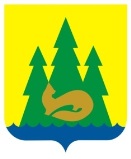 Совет депутатов муниципального образования «Муниципальный округ Якшур-Бодьинский район Удмуртской Республики» «Удмурт Элькунысь Якшур-Бӧдья ёрос муниципал округ» муниципал кылдытэтысь депутатъёслэн КенешсыРешение О внесении изменений в Устав муниципального образования «Муниципальный округ Якшур-Бодьинский район Удмуртской Республики»В соответствии с Федеральным законом от 06.10.2003 № 131-ФЗ «Об общих принципах организации местного самоуправления в Российской Федерации», Уставом муниципального образования «Муниципальный округ Якшур-Бодьинский район Удмуртской Республики» Совет депутатов муниципального образования «Муниципальный округ Якшур-Бодьинский район Удмуртской Республики» РЕШАЕТ:1. Внести в Устав муниципального образования «Муниципальный округ Якшур-Бодьинский район Удмуртской Республики», принятый решением Совета депутатов муниципального образования «Муниципальный округ Якшур-Бодьинский район Удмуртской Республики» от 16.11.2021 № 3/80 (с изменениями, внесенными решениями Совета депутатов муниципального образования «Муниципальный округ Якшур-Бодьинский район Удмуртской Республики» от 31.08.2022 № 1/296, от 25.05.2023 № 2/376, от 23.11.2023 № 2/431) следующие изменения:1) в статье 7:пункт 40 изложить в следующей редакции:«40) организация и осуществление мероприятий по работе с детьми и молодежью, участие в реализации молодежной политики, разработка и реализация мер по обеспечению и защите прав и законных интересов молодежи, разработка и реализация муниципальных программ по основным направлениям реализации молодежной политики, организация и осуществление мониторинга реализации молодежной политики в муниципальном округе;»;пункт 41 дополнить словами «, а также правил использования водных объектов для рекреационных целей»;после пункта 47 дополнить новым абзацем следующего содержания:«48) осуществление выявления объектов накопленного вреда окружающей среде и организация ликвидации такого вреда применительно к территориям, расположенным в границах земельных участков, находящихся в собственности муниципального округа.»;2) часть 2 статьи 12 изложить в следующей редакции:«2. Староста сельского населенного пункта назначается Советом депутатов по представлению схода граждан сельского населенного пункта. Староста сельского населенного пункта назначается из числа граждан Российской Федерации, проживающих на территории данного сельского населенного пункта и обладающих активным избирательным правом, либо граждан Российской Федерации, достигших на день представления сходом граждан 18 лет и имеющих в собственности жилое помещение, расположенное на территории данного сельского населенного пункта.»;3) пункт 44 статьи 26 изложить в следующей редакции:«44) учреждение печатного средства массовой информации и (или) сетевого издания для обнародования муниципальных правовых актов, доведения до сведения жителей муниципального образования официальной информации;»;4) в статье 32:в пункте 5 слова «федеральными законами» заменить словами «Федеральным законом «Об общих принципах организации местного самоуправления в Российской Федерации»;пункт 43 изложить в следующей редакции:«43) организация и осуществление мероприятий по работе с детьми и молодежью, участие в реализации молодежной политики, разработка и реализация мер по обеспечению и защите прав и законных интересов молодежи, разработка и реализация муниципальных программ по основным направлениям реализации молодежной политики, организация и осуществление мониторинга реализации молодежной политики в муниципальном округе;»;пункт 44 дополнить словами «, а также правил использования водных объектов для рекреационных целей»;дополнить пунктом 61 следующего содержания:«61) осуществление выявления объектов накопленного вреда окружающей среде и организация ликвидации такого вреда применительно к территориям, расположенным в границах земельных участков, находящихся в собственности муниципального округа.»;5) в статье 40:в наименовании слова «опубликования (обнародования)» заменить словами «обнародования»;по тексту слова «опубликование (обнародование)» в соответствующем падеже заменить словом «обнародование» в соответствующем падеже;6) в статье 41:в наименовании слова «опубликования (обнародования)» заменить словом «обнародования»;в части 1 слова «опубликование (обнародование)» заменить словом «обнародование», слова «публикуются (обнародуются)» заменить словом «обнародуются»;в частях 2, 3 слова «опубликование (обнародование)» заменить словом «обнародование»;7) в статье 42:наименование изложить в следующей редакции:«Статья 42. Вступление в силу и обнародование муниципальных правовых актов»;в части 1 слова «опубликование (обнародование)» в соответствующем падеже заменить словом «обнародование» в соответствующем падеже;часть 4 изложить в следующей редакции:«4. Муниципальные нормативные правовые акты, затрагивающие права, свободы и обязанности человека и гражданина, муниципальные нормативные правовые акты, устанавливающие правовой статус организаций, учредителем которых выступает муниципальное образование, а также соглашения, заключаемые между органами местного самоуправления, вступают в силу после их официального обнародования.».2. Главе муниципального образования «Муниципальный округ Якшур-Бодьинский район Удмуртской Республики» направить настоящее решение на государственную регистрацию в порядке, предусмотренном Федеральным законом от 21.07.2005 № 97-ФЗ «О государственной регистрации уставов муниципальных образований».3. Настоящее решение подлежит официальному опубликованию после государственной регистрации и вступает в силу со дня официального опубликования.Председатель Совета депутатовмуниципального образования«Муниципальный округ Якшур-Бодьинский районУдмуртской Республики»                                                    С.В. ПоторочинГлава муниципального образования«Муниципальный округЯкшур-Бодьинский районУдмуртской Республики»		                                           А.В. Леконцев с. Якшур-Бодья«30» мая 2024 года№ 2/485П О С Т А Н О В Л Е Н И Еот «06» июня 2024 года                                                               № 1059с. Якшур-БодьяО внесении изменений в Административный регламент Администрации муниципального образования «Муниципальный округ Якшур-Бодьинский район Удмуртской Республики» по предоставлению муниципальной услуги «Присвоение спортивных разрядов»В соответствии с Федеральным законом от 27.07.2010 года № 210-ФЗ «Об организации предоставления государственных и муниципальных услуг», постановлением Администрации муниципального образования «Муниципальный округ Якшур-Бодьинский район Удмуртской Республики» от 24.01.2022 года № 50 «Об утверждении Порядков разработки и утверждения административных регламентов предоставления муниципальных услуг, предоставляемых Администрацией муниципального образования «Муниципальный округ Якшур-Бодьинский район Удмуртской Республики», на основании статей 30, 32, части 4 статьи 38 Устава муниципального образования «Муниципальный округ Якшур-Бодьинский район Удмуртской Республики» Администрация муниципального образования «Муниципальный округ Якшур-Бодьинский район Удмуртской Республики» ПОСТАНОВЛЯЕТ:1. Внести изменения в Административный регламент Администрации муниципального образования «Муниципальный округ Якшур-Бодьинский район Удмуртской Республики» по предоставлению муниципальной услуги «Присвоение спортивных разрядов», утвержденный постановлением Администрации муниципального образования «Муниципальный округ Якшур-Бодьинский район Удмуртской Республики» от 30.03.2023 года № 475, (далее – Административный регламент) следующего содержания:1) в пункте 2.5 Раздела 2 Административного регламента слова «приказом Министерства спорта Российской Федерации от 20.02.2017 № 108                   «Об утверждении положения о Единой всероссийской спортивной классификации» заменить словами «приказом Министерства спорта Российской Федерации от 19.12.2022 № 1255 «Об утверждении положения о Единой всероссийской спортивной классификации»;2) в абзаце втором пункта 2.6.8 Раздела 2 Административного регламента слова «нотариально удостоверенного» заменить на слова «нотариально засвидетельствованного».2. Разместить настоящее постановление на официальном сайте муниципального образования «Муниципальный округ Якшур-Бодьинский район Удмуртской Республики» в информационно-телекоммуникационной сети «Интернет» и опубликовать в Вестнике правовых актов муниципального образования «Муниципальный округ  Якшур-Бодьинский район Удмуртской Республики».3. Настоящее постановление вступает в силу с момента его официального опубликования.Глава муниципального образования«Муниципальный округ Якшур-Бодьинский районУдмуртской Республики»                                                            А.В. ЛеконцевВахрушева Надежда Анатольевна8(34162)4-18-98П О С Т А Н О В Л Е Н И Еот «06» июня 2024 года                                                               № 1060с. Якшур-БодьяО внесении изменений в Административный регламент Администрации муниципального образования «Муниципальный округ Якшур-Бодьинский район Удмуртской Республики» по предоставлению муниципальной услуги «Прием заявлений о зачислении в муниципальные образовательные учреждения, реализующие основную образовательную программу дошкольного образования (детский сад), а также постановка на соответствующий учет»В соответствии с Федеральным законом от 27.07.2010 года № 210-ФЗ «Об организации предоставления государственных и муниципальных услуг», постановлением Администрации муниципального образования «Муниципальный округ Якшур-Бодьинский район Удмуртской Республики» от 24.01.2022 года № 50 «Об утверждении Порядков разработки и утверждения административных регламентов предоставления муниципальных услуг, предоставляемых Администрацией муниципального образования «Муниципальный округ Якшур-Бодьинский район Удмуртской Республики», на основании статей 30, 32, части 4 статьи 38 Устава муниципального образования «Муниципальный округ Якшур-Бодьинский район Удмуртской Республики» Администрация муниципального образования «Муниципальный округ Якшур-Бодьинский район Удмуртской Республики» ПОСТАНОВЛЯЕТ:1. Внести изменения в Административный регламент Администрации муниципального образования «Муниципальный округ Якшур-Бодьинский район Удмуртской Республики» по предоставлению муниципальной услуги «Прием заявлений о зачислении в муниципальные образовательные учреждения, реализующие основную образовательную программу дошкольного образования (детский сад), а также постановка на соответствующий учет», утвержденный постановлением Администрации муниципального образования «Муниципальный округ Якшур-Бодьинский район Удмуртской Республики» от 09.02.2022 года № 148, (далее – Административный регламент) следующего содержания:1) пункт 1.2 Раздела 1 Административного регламента изложить в следующей редакции:«1.2. Заявителями на предоставление муниципальной услуги являются граждане Российской Федерации, иностранные граждане и лица без гражданства, законно находящиеся на территории Российской Федерации, являющиеся родителями (законными представителями) ребенка в возрасте от 2 месяцев до 8 лет, за исключением случаев, установленных  законодательством Российской Федерации (далее - заявитель).»;2) абзац третий пункта 2.21 Раздела 2 Административного регламента признать утратившим  силу;3) в абзаце седьмом пункта 3.5.2.3 Раздела 3 Административного регламента слова «за исключением нотариально заверенных» заменить на слова «за исключением нотариально засвидетельствованных».2. Разместить настоящее постановление на официальном сайте муниципального образования «Муниципальный округ Якшур-Бодьинский район Удмуртской Республики» в информационно-телекоммуникационной сети «Интернет» и опубликовать в Вестнике правовых актов муниципального образования «Муниципальный округ  Якшур-Бодьинский район Удмуртской Республики».3. Настоящее постановление вступает в силу с момента его официального опубликования.Глава муниципального образования«Муниципальный округ Якшур-Бодьинский районУдмуртской Республики»                                                            А.В. ЛеконцевВахрушева Надежда Анатольевна8(34162)4-18-98П О С Т А Н О В Л Е Н И Еот «06»  июня 2024 года                                                                       № 1061с. Якшур-БодьяОб утверждении Положения об условиях и порядке заключения в муниципальном образовании «Муниципальныйокруг Якшур-Бодьинский район Удмуртской Республики»соглашений о защите и поощрении капиталовложенийВ соответствии с Федеральным законом от 01.04.2020 № 69-ФЗ «О защите и поощрении капиталовложений в Российской Федерации», постановлением Правительства Российской Федерации от 13.09.2022 № 1602 «О соглашениях о защите и поощрении капиталовложений», постановлением Правительства Удмуртской Республики от 27.09.2021 № 510 «Об утверждении Перечня законов и иных нормативных правовых актов Удмуртской Республики, которые применяются с учетом особенностей, установленных статьей 9 Федерального закона от 1 апреля 2020 года № 69-ФЗ «О защите и поощрении капиталовложений в Российской Федерации», постановлением Правительства Удмуртской Республики от 18.11.2022 № 629 «О соглашениях о защите и поощрении капиталовложений, стороной которых является Удмуртская Республика и не является Российская Федерация», постановлением Правительства Удмуртской Республики от 13.06.2023 № 380 «Об утверждении Порядка оценки инвестиционного проекта, в отношении которого планируется заключение соглашения о защите и поощрении капиталовложений, на предмет эффективного использования средств бюджета Удмуртской Республики и (или) бюджетов муниципальных образований в Удмуртской Республике», постановлением Правительства Удмуртской Республики от 28.06.2023 № 430 «О порядке возмещения Удмуртской Республикой затрат, указанных в части 1 статьи 15 Федерального закона «О защите и поощрении капиталовложений в Российской Федерации», понесенных организацией, реализующей проект, в рамках осуществления инвестиционного проекта, в отношении которого заключено соглашение о защите и поощрении капиталовложений», а также на основании статей 30, 32, части 4 статьи 38 Устава муниципального образования «Муниципальный округ Якшур-Бодьинский район Удмуртской Республики», Администрация  муниципального образования «Муниципальный округ Якшур-Бодьинский район Удмуртской Республики» ПОСТАНОВЛЯЕТ:Утвердить Положение об условиях и порядке заключения в муниципальном образовании «Муниципальный округ Якшур-Бодьинский район Удмуртской Республики» соглашений о защите и поощрении капиталовложений (далее – Положение) в соответствии с приложением № 1 к настоящему постановлению. Определить Управление по развитию территории  Администрации муниципального образования «Муниципальный округ Якшур-Бодьинский район Удмуртской Республики» структурным подразделением, уполномоченным от имени Администрации муниципального образования «Муниципальный округ Якшур-Бодьинский район Удмуртской Республики» на обеспечение участия муниципального образования «Муниципальный округ Якшур-Бодьинский район Удмуртской Республики» в соглашениях о защите и поощрении капиталовложений, и возложить на него следующие полномочия, связанные с заключением и реализацией соглашений о защите и поощрении капиталовложений (далее - соглашения):рассмотрение заявлений о заключении поступивших соглашений, определение структурных подразделений, участвующих в рассмотрении заявлений о заключении соглашений;подготовка заключений об экономической эффективности предложений о заключении соглашений;разработка и согласование постановлений о возможности или невозможности заключения соглашений;обеспечение подготовки комплекта документов, необходимых для подписания соглашений, а также согласование перечня нормативных правовых актов, в отношении которых применяется стабилизационная оговорка;мониторинг исполнения условий соглашений.       3. Опубликовать настоящее постановление в Вестнике правовых актов муниципального образования «Муниципальный округ Якшур-Бодьинский район Удмуртской Республики» и разместить на официальном сайте муниципального образования «Муниципальный округ Якшур-Бодьинский район Удмуртской Республики» в информационно-телекоммуникационной сети «Интернет».       4.  Контроль за исполнением настоящего постановления возложить на  первого заместителя главы Администрации муниципального образования «Муниципальный округ Якшур-Бодьинский район Удмуртской Республики» Широбокова Сергея Дмитриевича.Глава муниципального образования«Муниципальный округ Якшур-Бодьинский районУдмуртской Республики»                                                             А.В.ЛеконцевВахрушева Надежда Геннадьевна4-10-04                                                                                                                      Приложение № 1 к постановлению Администрации муниципального образования «Муниципальный округ Якшур-Бодьинский район Удмуртской Республики»№ 1061  от «06»  июня  2024  годаПОЛОЖЕНИЕоб условиях и порядке заключения в муниципальном образовании «Муниципальный округ Якшур-Бодьинский район Удмуртской Республики» соглашений о защите и поощрении капиталовложений1. Общие положения1.1. Настоящее Положение разработано в соответствии с Федеральным законом от 01.04.2020 № 69-ФЗ «О защите и поощрении капиталовложений в Российской Федерации» (далее - Закон  № 69-ФЗ) и устанавливает последовательность действий структурных подразделений Администрации муниципального образования «Муниципальный округ Якшур-Бодьинский район Удмуртской Республики» (далее - Администрация Якшур-Бодьинского района):1) при рассмотрении предложений:о заключении соглашений о защите и поощрении капиталовложений, одной из сторон которых выступает муниципальное образование «Муниципальный округ Якшур-Бодьинский район Удмуртской Республики» (далее - соглашения), а также об условиях, при которых принимаются решения о заключении соглашений; о заключении дополнительных соглашений к соглашениям (в том числе о присоединении к заключенным соглашениям);2) при осуществлении мониторинга исполнения соглашений;3) при расторжении соглашений в случаях возникновения спора между сторонами;4) при одностороннем отказе от соглашений.1.2. Все термины, включенные в текст настоящего Положения, используются в значениях, определенных законодательством Российской Федерации о защите и поощрении капиталовложений.2. Порядок принятия решения о заключении соглашения или дополнительного соглашения к нему в порядке частной проектной инициативы2.1. Заявление о заключении соглашения (далее – заявление), а также прилагаемые к нему документы, направленные в Администрацию Якшур-Бодьинского района организацией, реализующей инвестиционный проект (далее – заявитель), передаются в Управление по развитию территории Администрации Якшур-Бодьинского района (далее - Управление по развитию территории) для обеспечения их рассмотрения и подготовки заключения об экономической эффективности предложения о заключении соглашения.2.2. Управление по развитию территории не позднее 1 (одного) рабочего дня с даты поступления к нему документов, указанных в пункте 2.1 настоящего Положения, направляет их в следующие структурные подразделения Администрации Якшур-Бодьинского района:в структурное подразделение Администрации Якшур-Бодьинского района, осуществляющее функции и полномочия в сфере деятельности, к которой относится предложенный инвестиционный проект, для подготовки заключения о необходимости реализации инвестиционного проекта, предложенного заявителем;в Управление по строительству, имущественным отношениям и жилищно-коммунальному хозяйству Администрации Якшур-Бодьинского района для подготовки заключения об условиях приема в собственность муниципального образования «Муниципальный округ Якшур-Бодьинский  район Удмуртской Республики» объекта сопутствующей инфраструктуры;       в  Управление финансов Администрации Якшур-Бодьинского района  для подготовки заключения в части вопросов, касающихся планирования и исполнения бюджета муниципального образования «Муниципальный округ Якшур-Бодьинский район Удмуртской Республики», в том числе возможности (невозможности) возмещения затрат, указанных в части 1 статьи 15 Закона № 69-ФЗ, в пределах земельного налога, а также оценки возможности (невозможности) согласования стабилизационной оговорки в пределах компетенции;       в Управление правового обеспечения и взаимодействия с органами местного самоуправления Администрации Якшур-Бодьинского района для проведения правовой экспертизы предложения о заключении соглашения и подготовки юридического заключения о возможных условиях проекта соглашения, а также о наличии оснований для отказа в его заключении.2.3. Структурные подразделения Администрации Якшур-Бодьинского района, получившие документы, указанные в пункте 2.1 настоящего Положения, в течение 5 (пяти) рабочих дней со дня их получения выносят заключения по вопросам, относящимся к их компетенции, и направляют их в Управление по развитию территории.2.4. Управление по развитию территории в течение 10 (десяти) рабочих дней с даты поступления заявления:1) проверяет соответствие заявителя, а также представленных им материалов требованиям, предусмотренным законодательством Российской Федерации о защите и поощрении капиталовложений;2) обеспечивает подготовку заключения об экономической эффективности предложения с учетом мнений структурных подразделений Администрации Якшур-Бодьинского района, разрабатывает и осуществляет согласование одного из постановлений Администрации Якшур-Бодьинского района:- о возможности заключения соглашения (в случае отсутствия оснований для отказа в заключении соглашения, предусмотренных законодательством Российской Федерации о защите и поощрении капиталовложений);- о невозможности заключения соглашения (при наличии оснований для отказа в заключении соглашения, предусмотренных законодательством Российской Федерации о защите и поощрении капиталовложений).2.5. Постановление Администрации Якшур-Бодьинского района о возможности заключения соглашения должно содержать следующие сведения:решение о заключении соглашения с указанием его участников;перечень нормативных правовых актов муниципального образования «Муниципальный округ Якшур-Бодьинский район Удмуртской Республики», в отношении которых применяется стабилизационная оговорка;решение принять обязательства по возмещению затрат в пределах земельного налога;поручения структурным подразделениям Администрации Якшур-Бодьинского района, направленные на исполнение данного постановления.2.6. Постановление Администрации Якшур-Бодьинского района о невозможности заключения соглашения должно содержать следующие сведения:решение об отказе в заключении соглашения; основание (основания) для отказа в заключении соглашения из числа предусмотренных  Законом № 69-ФЗ или иными нормативными правовыми актами, принятыми в соответствии с данным Законом.2.7. На основании постановления Администрации Якшур-Бодьинского района о возможности заключения соглашения Управление по развитию территории обеспечивает подготовку документов, необходимых для подписания соглашения, а также согласование перечня нормативных правовых актов, в отношении которых применяется стабилизационная оговорка.2.8. Общий срок рассмотрения заявления и прилагаемых к нему документов не может превышать 30 (тридцати)  календарных дней с даты их поступления в Администрацию Якшур-Бодьинского  района.Мониторинг исполнения условий соглашения3.1. Данные об исполнении условий соглашения и условий реализации инвестиционного проекта, направленные заявителем в Администрацию Якшур-Бодьинского района, передаются в Управление по развитию территории для осуществления мониторинга исполнения условий соглашения.3.2. Управление по развитию территории на основании полученных данных осуществляет мониторинг исполнения условий соглашения, предусматривающий:1) проверку исполнения условий соглашения и условий реализации инвестиционного проекта, а также отдельных этапов его реализации;2) проверку обстоятельств, указывающих на наличие оснований для расторжения соглашения;3) подготовку отчета о результатах мониторинга в соответствии с требованиями законодательства Российской Федерации о защите и поощрении капиталовложений и его направление уполномоченному федеральному органу исполнительной власти.3.3. При необходимости Управление по развитию территории запрашивает в структурных подразделениях Администрации Якшур-Бодьинского района сведения, необходимые для осуществления мониторинга.3.4. Направление данных об исполнении условий соглашения в организацию, уполномоченную Правительством Удмуртской Республики осуществлять функции в сфере защиты и поощрения капиталовложений (далее – уполномоченная организация), а также направление отчета о результатах мониторинга в уполномоченный федеральный орган исполнительной власти осуществляется Управлением по развитию территории в сроки, определенные законодательством Российской Федерации о защите и поощрении капиталовложений.Отказ от соглашения4.1. Информация об обстоятельствах, указывающих на наличие оснований для принятия решения об одностороннем отказе от соглашения, выявленных в результате мониторинга, и (или) информация о наличии таких обстоятельств, поступившая в Администрацию Якшур-Бодьинского района из уполномоченной организации, направляется в Управление по развитию территории.Управление по развитию территории в течение 1 (одного) рабочего дня после выявления указанных выше обстоятельств или поступления информации об их выявлении уведомляет структурные подразделения Администрации Якшур-Бодьинского района, перечисленные в пункте 2.2 настоящего Положения, о наличии оснований для совершения одностороннего отказа от соглашения и запрашивает заключения о целесообразности дальнейшего оказания мер поддержки организации, реализующей  инвестиционный проект, в соответствии с соглашением или об отказе от соглашения.Структурные подразделения Администрации Якшур-Бодьинского района осуществляют подготовку заключений с учетом их компетенции, определенной пунктом 2.2 настоящего Положения, и направляют их в Управление по развитию территории в течение 5 (пяти) рабочих дней со дня поступления к ним запросов, указанных в настоящем пункте.4.2. Управление по развитию территории в течение 10 (десяти) рабочих дней со дня выявления оснований для принятия решения об отказе от соглашения, готовит заключение об экономической эффективности мер поддержки, оказанных организации, реализующей проект, с даты заключения соглашения до даты выявления оснований для принятия решения об отказе от соглашения, а также о наличии предпосылок для устранения обстоятельств, являющихся основанием для расторжения соглашения.В случае отсутствия предпосылок для устранения обстоятельств, являющихся основанием для отказа от соглашения, Управление по развитию территории разрабатывает проект постановления Администрации Якшур-Бодьинского района об одностороннем отказе от соглашения и обеспечивает его согласование.4.3. На основании постановления Администрации Якшур-Бодьинского района об одностороннем отказе от соглашения Управление по развитию территории обеспечивает оформление и подписание документов, предусмотренных законодательством Российской Федерации о защите и поощрении капиталовложений, необходимых для совершения такого отказа.Расторжение соглашения5.1. Информация об обстоятельствах, указывающих на наличие оснований для принятия решения о расторжении соглашения, выявленных в результате мониторинга, и (или) информация о наличии таких обстоятельств, поступившая в Администрацию Якшур-Бодьинского района из уполномоченной организации, направляется в Управление по развитию территории.Управление по развитию территории в течение 1 (одного) рабочего дня после поступления указанной в части первой настоящего пункта информации: уведомляет структурные подразделения Администрации Якшур-Бодьинского района, перечисленные в пункте 2.2 настоящего Положения, о наличии оснований для расторжения соглашения; запрашивает в Управлении правового обеспечения и взаимодействия с органами местного самоуправления заключение о наличии оснований для принятия решения о расторжении соглашения, в иных указанных в пункте 2.2 настоящего Положения структурных подразделениях Администрации Якшур-Бодьинского района – заключения о целесообразности дальнейшего оказания мер поддержки организации, реализующей инвестиционный проект, в соответствии с соглашением или о расторжении соглашения.Структурные подразделения Администрации Якшур-Бодьинского района осуществляют подготовку заключений с учетом их компетенции, определенной пунктом 2.2 настоящего Положения, и направляют их в Управление по развитию территории в течение 5 (пяти)  рабочих дней со дня поступления к ним запросов, указанных в настоящем пункте.5.2. Управление по развитию территории в течение 10 (десяти) рабочих дней со дня выявления оснований для принятия решения о расторжении соглашения готовит заключение об экономической эффективности мер поддержки, оказанных организации, реализующей проект, с даты заключения соглашения до даты выявления оснований для принятия решения о расторжении соглашения, а также о наличии предпосылок для устранения обстоятельств, являющихся основанием для расторжения соглашения.В случае отсутствия предпосылок для устранения обстоятельств, являющихся основанием для расторжения соглашения, Управление по развитию территории готовит уведомление о споре в соответствии с требованиями законодательства Российской Федерации о защите и поощрении капиталовложений.5.3. Вступивший в силу судебный акт, подтверждающий расторжение соглашения, направляется в Управление по развитию территории, а также в структурные подразделения Администрации Якшур-Бодьинского района, перечисленные в пункте 2.2 настоящего Положения.5.4. Уведомления о споре, поступившие в Администрацию Якшур-Бодьинского района от других сторон соглашения, направляются в Управление по развитию территории для организации подготовки документов и заключения, необходимых для рассмотрения спора по существу, в порядке, установленном пунктами 5.1 – 5.2 настоящего Положения.П О С Т А Н О В Л Е Н И Еот «06» июня 2024 года                                                               № 1069с. Якшур-БодьяО внесении изменений в Положение об организации подвоза автобусами образовательных организаций на территории муниципального образования «Муниципальный округ Якшур-Бодьинский район Удмуртской Республики»В целях приведения в соответствие с законодательством, на основании статей 30, 32, части 4 статьи 38 Устава муниципального образования «Муниципальный округ Якшур-Бодьинский район Удмуртской Республики» Администрация муниципального образования «Муниципальный округ Якшур-Бодьинский район Удмуртской Республики» ПОСТАНОВЛЯЕТ:1. Внести изменения в Положение об организации подвоза автобусами образовательных организаций на территории муниципального образования «Муниципальный округ Якшур-Бодьинский район Удмуртской Республики», утвержденное постановлением Администрации муниципального образования «Муниципальный округ Якшур-Бодьинский район Удмуртской Республики» от 15.06.2023 года № 914, (далее – Положение) следующего содержания:1) в пункте 2.4 Положения слова «ОГИБДД ОМВД России «Якшур-Бодьинский» заменить словами «Отделением Госавтоинспекции ОМВД России «Якшур-Бодьинский»;2) в пункте 6.2. Положения слова «ОГИБДД ОМВД России по Якшур-Бодьинскому району» заменить словами «Отделения Госавтоинспекции ОМВД России «Якшур-Бодьинский».Глава муниципального образования«Муниципальный округ Якшур-Бодьинский районУдмуртской Республики»                                                            А.В. ЛеконцевВахрушева Надежда Анатольевна8(34162)4-18-98ИЗВЕЩЕНИЕ О ПРОВЕДЕНИИ СОБРАНИЯ О СОГЛАСОВАНИИ
МЕСТОПОЛОЖЕНИЯ ГРАНИЦЫ ЗЕМЕЛЬНОГО УЧАСТКАКадастровым инженером Котельников Андрей Александрович, УР, Якшур-Бодьинский район, с. Якшур-Бодья, ул. Пушиной, д. 94, (БТИ). № регистрации в гос. реестре лиц, осуществляющих кадастровую деятельность 25410 (квалификационный аттестат № 18-13-271), выполняются кадастровые работы по образованию земельного участка путем выдела в счет невостребованных долей в праве общей собственности из земельного участка с кадастровым номером 18:24:000000:184, расположенного по адресу: Удмуртская Республика, Якшур-Бодьинский район,  колхоз «им. Фрунзе». Заказчиком кадастровых работ по подготовке межевого плана является Мамедов Рашадат Наби Оглы. (почтовый адрес: Удмуртская Республика, Якшур-Бодьинский район, с. Якшур-Бодья, ул. Комсомольская, д. 15).Собрание по поводу согласования местоположения границы состоится 19.07.2024 г. в 9-00 ч. по адресу: Удмуртская Республика, Якшур-Бодьинский район, с. Якшур-Бодья, ул. Пушиной, д. 94 (здание РАЙПО  БТИ). С проектом межевого плана земельного участка можно ознакомиться со дня опубликования извещения в течение 30 дней по адресу: Удмуртская Республика, с. Якшур-Бодья, ул. Пушиной, д. 94 (БТИ).  в рабочее время с 8-30 до 17-00, обед с 12-00 до 13-00.Требования о проведении согласования местоположения границ земельных участков на местности и обозначенные возражения о местоположении границ  земельных участков после ознакомления с проектом межевого плана принимаются со дня опубликования извещения в течение 30 дней по адресу: Удмуртская Республика, с. Якшур-Бодья, ул. Пушиной, д. 94 (БТИ). При проведении согласования местоположения границ при себе необходимо иметь документ, удостоверяющий личность, а также документы о правах на земельный участок (часть 12 статьи 39, часть 2 статьи 40 Федерального закона от 24 июля 2007г. № 221-ФЗ «О кадастровой деятельности»).ИЗВЕЩЕНИЕ О ПРОВЕДЕНИИ СОБРАНИЯ О СОГЛАСОВАНИИ
МЕСТОПОЛОЖЕНИЯ ГРАНИЦЫ ЗЕМЕЛЬНОГО УЧАСТКАКадастровым инженером Котельников Андрей Александрович, УР, Якшур-Бодьинский район, с. Якшур-Бодья, ул. Пушиной, д. 94, (БТИ). адрес электронной почты: natur.08@mail.ru, тел. 89042780374, № регистрации в гос. реестре лиц, осуществляющих кадастровую деятельность 25410 (квалификационный аттестат № 18-13-271), выполняются кадастровые работы по уточнению местоположения границы земельного участка с кадастровым № 18:24:084001:186, расположенного по адресу: Удмуртская Республика, Якшур-Бодьинский район,  д. Патраки, ул. Азина, д. 14. № кадастрового квартала 18:24:084001. Заказчиком кадастровых работ является  Протопопова Римма Ильинична, Удмуртская Республика, Якшур-Бодьинский район,  д. Патраки, ул. Азина, д. 14.Смежный земельный участок, с правообладателем которого требуется согласовать местоположение  границы: 18:24:084001:186- Удмуртская Республика, Якшур-Бодьинский район,  д. Патраки, ул. Азина, д. 12..Собрание по поводу согласования местоположения границы состоится 19.07.2024 г. в  9-30 ч. по адресу: УР, Якшур-Бодьинский район, с. Якшур-Бодья, ул. Пушиной, д. 94 (здание РАЙПО  БТИ). С проектом межевого плана земельного участка можно ознакомиться со дня опубликования извещения в течение 30 дней по адресу: УР, с. Якшур-Бодья, ул. Пушиной, д. 94 (БТИ).  в рабочее время с 8-30 до 17-00, обед с 12-00 до 13-00, Требования о проведении согласования местоположения границ земельных участков на местности и обозначенные возражения о местоположении границ  земельных участков после ознакомления с проектом межевого плана принимаются со дня опубликования извещения в течение 30 дней по адресу: УР, с. Якшур-Бодья, ул. Пушиной, д. 94 (БТИ). При проведении согласования местоположения границ при себе необходимо иметь документ, удостоверяющий личность, а также документы о правах на земельный участок (часть 12 статьи 39, часть 2 статьи 40 Федерального закона от 24 июля 2007г. № 221-ФЗ «О кадастровой деятельности»).Сообщение о возможном установлении публичного сервитутаРешение Совета депутатов МО "Мукшинское" Якшур-Бодьинского района Удмуртской Республики "Об утверждении Генерального плана муниципального образования "Мукшинское" от 25.04.2013 № 43.5Решение Совета депутатов МО "Мукшинское" Якшур-Бодьинского района Удмуртской Республики " Об утверждении правил землепользования и застройки муниципального образования "Мукшинское" от 16.12.2013 № 67.7_____________________________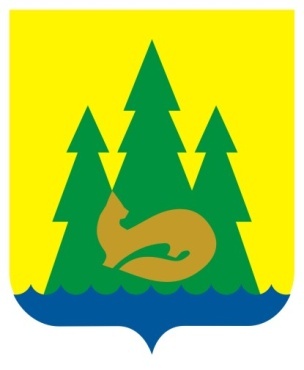 ВЕСТНИКправовыхАктовмуниципального образования«Муниципальный округЯкшур-Бодьинский районУдмуртской Республики»2024 год13 июня  № 102ВЕСТНИКправовыхАктовмуниципального образования«Муниципальный округЯкшур-Бодьинский районУдмуртской Республики»1Извещение22Решение Совета депутатов муниципального образования «Муниципальный округ Якшур-Бодьинский район Удмуртской Республики» №2/485 от 30.05.2024 «О внесении изменений в Устав муниципального образования «Муниципальный округ Якшур-Бодьинский район Удмуртской Республики».3-53Постановление Администрации муниципального образования «муниципальный округ Якшур-Бодьинский район Удмуртской Республики» №1059 от 06.06.2024 «О внесении изменений в Административный регламент Администрации муниципального образования «Муниципальный округ Якшур-Бодьинский район Удмуртской Республики» по предоставлению муниципальной услуги «Присвоение спортивных разрядов».6-74Постановление Администрации муниципального образования «муниципальный округ Якшур-Бодьинский район Удмуртской Республики» №1060 от 06.06.2024 «О внесении изменений в Административный регламент Администрации муниципального образования «Муниципальный округ Якшур-Бодьинский район Удмуртской Республики» по предоставлению муниципальной услуги «Прием заявлений о зачислении в муниципальные образовательные учреждения, реализующие основную образовательную программу дошкольного образования (детский сад), а также постановка на соответствующий учет».8-95Постановление Администрации муниципального образования «муниципальный округ Якшур-Бодьинский район Удмуртской Республики» №1061 от 06.06.2024 «Об утверждении Положения об условиях и порядке заключения в муниципальном образовании «Муниципальный округ Якшур-Бодьинский район Удмуртской Республики» соглашений о защите и поощрении капиталовложений».10-186Постановление Администрации муниципального образования «муниципальный округ Якшур-Бодьинский район Удмуртской Республики» №1069 от 06.06.2024 «О внесении изменений в Положение об организации подвоза автобусами образовательных организаций на территории муниципального образования «Муниципальный округ Якшур-Бодьинский район Удмуртской Республики».197Извещение20-218Сообщение о возможном установлении публичного сервитута22-23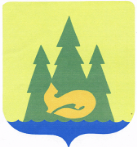 Администрация муниципального образования «Муниципальный округ Якшур-Бодьинский район Удмуртской Республики»Администрация муниципального образования «Муниципальный округ Якшур-Бодьинский район Удмуртской Республики»Администрация муниципального образования «Муниципальный округ Якшур-Бодьинский район Удмуртской Республики»«Удмурт Элькунысь Якшур-Бӧдья ёрос муниципал  округ» муниципал кылдытэтлэн Администрациез«Удмурт Элькунысь Якшур-Бӧдья ёрос муниципал  округ» муниципал кылдытэтлэн Администрациез«Удмурт Элькунысь Якшур-Бӧдья ёрос муниципал  округ» муниципал кылдытэтлэн АдминистрациезАдминистрация муниципального образования «Муниципальный округ Якшур-Бодьинский район Удмуртской Республики»Администрация муниципального образования «Муниципальный округ Якшур-Бодьинский район Удмуртской Республики»Администрация муниципального образования «Муниципальный округ Якшур-Бодьинский район Удмуртской Республики»«Удмурт Элькунысь Якшур-Бӧдья ёрос муниципал  округ» муниципал кылдытэтлэн Администрациез«Удмурт Элькунысь Якшур-Бӧдья ёрос муниципал  округ» муниципал кылдытэтлэн Администрациез«Удмурт Элькунысь Якшур-Бӧдья ёрос муниципал  округ» муниципал кылдытэтлэн АдминистрациезАдминистрация муниципального образования «Муниципальный округ Якшур-Бодьинский район Удмуртской Республики»Администрация муниципального образования «Муниципальный округ Якшур-Бодьинский район Удмуртской Республики»Администрация муниципального образования «Муниципальный округ Якшур-Бодьинский район Удмуртской Республики»«Удмурт Элькунысь Якшур-Бӧдья ёрос муниципал  округ» муниципал кылдытэтлэн Администрациез«Удмурт Элькунысь Якшур-Бӧдья ёрос муниципал  округ» муниципал кылдытэтлэн Администрациез«Удмурт Элькунысь Якшур-Бӧдья ёрос муниципал  округ» муниципал кылдытэтлэн АдминистрациезАдминистрация муниципального образования «Муниципальный округ Якшур-Бодьинский район Удмуртской Республики»Администрация муниципального образования «Муниципальный округ Якшур-Бодьинский район Удмуртской Республики»Администрация муниципального образования «Муниципальный округ Якшур-Бодьинский район Удмуртской Республики»«Удмурт Элькунысь Якшур-Бӧдья ёрос муниципал  округ» муниципал кылдытэтлэн Администрациез«Удмурт Элькунысь Якшур-Бӧдья ёрос муниципал  округ» муниципал кылдытэтлэн Администрациез«Удмурт Элькунысь Якшур-Бӧдья ёрос муниципал  округ» муниципал кылдытэтлэн Администрациез1Министерство энергетики Российской Федерации(уполномоченный орган, которым рассматривается ходатайство 
об установлении публичного сервитута)Министерство энергетики Российской Федерации(уполномоченный орган, которым рассматривается ходатайство 
об установлении публичного сервитута)2Эксплуатация магистрального нефтепровода федерального значения«Магистральный нефтепровод Киенгоп-Набережные Челны, d=530 мм, участок 0-2км» (цель установления публичного сервитута)Эксплуатация магистрального нефтепровода федерального значения«Магистральный нефтепровод Киенгоп-Набережные Челны, d=530 мм, участок 0-2км» (цель установления публичного сервитута)3Кадастровый номер земельного участкаАдрес или иное описание местоположения земельного участка (участков), в отношении которого испрашивается публичный сервитут34Администрация Муниципального образования «Муниципальный округ Якшур-Бодьинский район Удмуртской Республики»427100, УР, с. Якшур-Бодья, ул. Пушиной, д. 69Тел.: +7 (3412) 57-02-79, +7 (34162) 4-14-54mail@yak.udmr.ruвремя приема: по предварительной записи (адрес, по которому заинтересованные лица могут ознакомиться с поступившим ходатайством об установлении публичного сервитута и прилагаемым к нему описанием местоположения границ публичного сервитута, время приема заинтересованных лиц для ознакомления с поступившим ходатайством об установлении публичного сервитута)Администрация Муниципального образования «Муниципальный округ Якшур-Бодьинский район Удмуртской Республики»427100, УР, с. Якшур-Бодья, ул. Пушиной, д. 69Тел.: +7 (3412) 57-02-79, +7 (34162) 4-14-54mail@yak.udmr.ruвремя приема: по предварительной записи (адрес, по которому заинтересованные лица могут ознакомиться с поступившим ходатайством об установлении публичного сервитута и прилагаемым к нему описанием местоположения границ публичного сервитута, время приема заинтересованных лиц для ознакомления с поступившим ходатайством об установлении публичного сервитута)5Министерство энергетики Российской Федерации, 
адрес: г. Москва, ул. Щепкина, 42, стр. 1,2minenergo@minenergo.gov.ruВ течение 15 дней со дня опубликования сообщения о возможном установлении публичного сервитута в порядке, установленном для официального опубликования (обнародования) правовых актов поселения, городского округа, по месту нахождения земельного участка и (или) земель, указанных в пункте 3 данного сообщения.(адрес, по которому заинтересованные лица могут подать заявления об учете прав на земельные участки, а также срок подачи указанных заявлений)Министерство энергетики Российской Федерации, 
адрес: г. Москва, ул. Щепкина, 42, стр. 1,2minenergo@minenergo.gov.ruВ течение 15 дней со дня опубликования сообщения о возможном установлении публичного сервитута в порядке, установленном для официального опубликования (обнародования) правовых актов поселения, городского округа, по месту нахождения земельного участка и (или) земель, указанных в пункте 3 данного сообщения.(адрес, по которому заинтересованные лица могут подать заявления об учете прав на земельные участки, а также срок подачи указанных заявлений)6https://minenergo.gov.ru/https://yakshurbodya.gosuslugi.ru/(официальные сайты в информационно - телекоммуникационной сети «Интернет», на которых размещается сообщение о поступившем ходатайстве об установлении публичного сервитута)https://minenergo.gov.ru/https://yakshurbodya.gosuslugi.ru/(официальные сайты в информационно - телекоммуникационной сети «Интернет», на которых размещается сообщение о поступившем ходатайстве об установлении публичного сервитута)7Дополнительно по всем вопросам можно обращаться:АО «Транснефть – Прикамье»420081, Республика Татарстан, город Казань, улица Патриса Лумумбы, дом 20, корпус 1office@kaz.transneft.ruДополнительно по всем вопросам можно обращаться:АО «Транснефть – Прикамье»420081, Республика Татарстан, город Казань, улица Патриса Лумумбы, дом 20, корпус 1office@kaz.transneft.ru8Графическое описание местоположения границ публичного сервитута, 
а также перечень координат характерных точек этих границ 
прилагается к сообщению(описание местоположения границ публичного сервитута)Графическое описание местоположения границ публичного сервитута, 
а также перечень координат характерных точек этих границ 
прилагается к сообщению(описание местоположения границ публичного сервитута)Учредитель:Совет депутатов МО«Муниципальный округ Якшур-Бодьинский район Удмуртской Республики»427100, с. Якшур-Бодья, ул. Пушиной, д. 69Тираж 50 экземпляровбесплатноПодписано в печатьРуководителем редакционного совета Поторочин С.В.13 июня  2024 года